DAgsorden SkolebestyrelsesmødeSkole:	Randers SpecialskoleMødested:	Borup Byvej
Mødedato:	16-06-2022 Budget og økonomiStatus på antal af magtanvendelserStatus på elever, der har gennemført afgangsprøverSygefraværStatus på og effekt af SFO-indsatserReferat Skolebestyrelsesmødde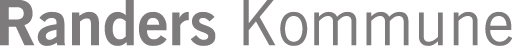 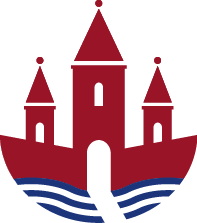 Mødested:	Borup Byvej
Mødedato:	16-06-2022 		
Deltagere:	Nete Ankerstjerne, Louise Reincke, Louise Byrge, Gitte Martin, Brian Bech, Morten Arvidsen Bech, Kent Mathiesen, John Wiingaard, Michael Lai, Jesper Munk Hansen, Benny Petsch og Lene Hyldborg-Thomsen
Afbud:	Henriette Malland, Ahmad Badawi, Mehmet Øzarslan, Margit Toft, Anne Rysbjerg, Pia Madsen og Klaus ViggersNete byder velkommen, og både nye og gamle medlemmer i skolebestyrelsen præsenteres. Nete fortæller, at konstitution af den nye skolebestyrelse bliver efter sommerferien.Benny orienterer om skolens budget og økonomi.Der er fortsat et minus på pladsudnyttelsen (SFO), men vi har hentet 200.000 ind siden sidste møde.Vi har med de initiativer, vi har gjort i forhold til økonomien, budgetteret med at være gearet til besparelsen i 2023.Data på magtanvendelser viser antallet af registrerede magtanvendelser fordelt på matrikler og antal af elever.Lene og Benny fortæller, at data eksempelvis ikke viser, om der har været en udvikling i forhold til de enkelte elever – er magtanvendelser f. eks. faldet over tid, er de blevet mere kortvarige mv? Den viser heller ikke omfanget/graden af de enkelte magtanvendelser og om de eksempelvis er hyppigere i starten af en elevs indskrivning på Randers Specialskole.Lene og Benny fortæller, at der arbejdes forebyggende for at minimere antallet af magtanvendelser. Der arbejdes f. eks. med risikovurderinger på alle elever, der er løbende fokus på low arousal og konflikthåndtering, og der er fokus på at lave gode tilbud, der kan imødekomme og rumme alle elevers behov, så de er motiverede for og trives med at komme i skole.Når en magtanvendelse har fundet sted, efterbehandles hændelserne med eleverne, forældrene kontaktes og får magtanvendelsesskemaet med hjem til gennemlæsning og underskrift, og der debriefes med personalet.En magtanvendelser skal altid give anledning til refleksion og læring, så pædagogikken omkring eleven eventuelt justeres, når det er nødvendigt.Krænkende handlinger og arbejdsskader for personalet registreres i Insubiz.Benny fortæller om antallet af afgangsprøver for indeværende skoleår. Han fortæller desuden, at data ikke er valid i forhold til at vise en udvikling i antallet af elever, der går til afgangsprøver på grund af Corona, hvor afgangsprøverne dels blev aflyst og dels blev reduceret.Lene og Benny orienterer desuden om, at det kan varierer meget fra årgang til årgang, hvor mange elever der potentielt skal til afgangsprøver.Forældrerepræsentanterne spørger ind til, hvad skolens mål er for antallet af elever, der går til afgangsprøver. Lene og Benny svarer, at det afhænger af elevernes potentiale for at gå til afgangsprøve, elevernes og forældrenes ønske og faglærernes vurdering. De elever, der har potentialet skal til enhver tid have muligheden for det.Sygefraværet er pt. 12, 5 dage pr medarbejder pr år. Det er for et år tilbage stedet fra 11,8 dage. 26% er langtidsfravær og 74 % er korttidsfravær.Fravær på grund af Corona afspejles fortsat i tallene, da de går et år tilbage.Vi følger fortsat procedurerne for fraværssamtaler jf. personalepolitikken i Randers Kommune, sygefravær ringes ind til ledelsen om morgen, der ringes dagligt og ved fravær på over 7 dage pr medarbejder pr år, skal medarbejderne også ringe til skoleleder.Se pkt. 1 i forhold til pladsudnyttelse.Vi forventer flere indskrivninger i SFO næste skoleår – dels fordi, der indskrives flere elever i indskoling, som typisk har SFO, dels fordi der nytænkes i SFO-tilbuddene, så eventuelt flere elever vil være motiveret for at være en del af SFO. Der etableres eksempelvis klubaftener og LAN-partys for mellemtrin og udskoling, samarbejde med ungdomsskolen og samarbejde med Randers FC.Nete fortæller om en mulighed for at ansøge en fond om koloni på Langeland. Nete vil undersøge det nærmere, og så tages det op i bestyrelsen på et senere tidspunkt, om det skal prioriteres, ligesom lejrskole/koloni generelt tages på dagsorden til drøftelse. Mødedatoer for skolebestyrelsesmøderne næste år:D. 1/9 2022D. 27/10 2022D. 15/12 2022D. 9/2 2023 fra kl. 13.00-14.00 (med elevrødderne) og ordinært møde fra kl. 17.00-19.00D. 27/4 2023D. 15/6 2023Møderne afholdes torsdage fra kl. 17.00-20.00 med undtagelse af mødet d. 9/2.Gitte, Brian, Louise B. og Hanna takkes for godt samarbejde i skolebestyrelsen.